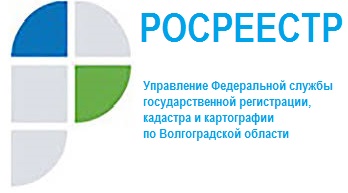 ПУБЛИЧНАЯ КАДАСТРОВАЯ КАРТАПубличная кадастровая карта - это полезный инструмент для получения информации об объектах недвижимости. Она представляет собой онлайн-сервис и размещена в Интернете на сайте Росреестра. В ней содержатся все общедоступные сведения об объектах, которые вы можете получить в режиме реального времени.Доступ к публичной кадастровой карте свободный и бесплатный. При этом отметим, что полученная с помощью этого сервиса информация носит справочный характер. Однако даже в этом случае она может быть вам полезна.Основные сведения, которые содержатся в публичной кадастровой карте, перечислены в п. 1 Состава сведений, утвержденных Приказом Минэкономразвития России от 17.03.2016 № 145. К ним относятся, например:границы земельных участков (как актуальные, так и временные);контуры зданий, сооружений и объектов незавершенного строительства (актуальные и временные);вид объекта недвижимости (земельный участок, здание, сооружение, объект незавершенного строительства, единый недвижимый комплекс);кадастровые номера объектов недвижимости, а также сведения о них, в частности: площадь земельных участков и зданий, основные характеристики сооружений и их значение, категория земель в отношении земельного участка;кадастровая стоимость объектов недвижимости;сведения о форме собственности на объекты недвижимости (частная собственность или собственность публично-правовых образований);разрешенное использование земельных участков, зданий и сооружений, а также назначение зданий и сооружений;государственная граница, границы между субъектами РФ, границы муниципальных образований и населенных пунктов, а также границы зон с особыми условиями использования территории, территориальных и других зон.Обратите внимание, что в публичной кадастровой карте нет информации о собственниках недвижимости. Однако вы можете узнать кадастровый номер объекта недвижимости и запросить по нему выписку из ЕГРН.Отдел организации и контроляУправления Росреестра по Волгоградской области.Тел. 8(8442)95-98-27, pressa@voru.ru НОВОЕ В ЗАКОНОДАТЕЛЬСТВЕС 05.06.2020 начал действовать Федеральный закон от 25.05.2020 № 162-ФЗ «О внесении изменений в Федеральный закон «О ведении гражданами садоводства и огородничества для собственных нужд и о внесении изменений в отдельные законодательные акты Российской Федерации» и статью 42 Федерального закона «О государственной регистрации недвижимости»». Изменяется регулирование деятельности садоводческого или огороднического некоммерческого товариществаК исключительной компетенции общего собрания отнесено принятие решения об обращении с заявлением:- о государственной регистрации прав на объекты недвижимости, расположенные в границах территории ведения гражданами садоводства или огородничества для собственных нужд и являющиеся имуществом общего пользования;- о государственном кадастровом учете таких объектов недвижимости.При принятии общим собранием указанного решения, а также некоторых иных решений одновременно избирается представитель, уполномоченный на подачу заявления в орган, осуществляющий государственный кадастровый учет и государственную регистрацию прав.Отчет председателя товарищества об открытии (закрытии) банковских счетов товарищества, содержащий в том числе информацию об условиях договора банковского счета, включается в повестку ближайшего после открытия (закрытия) таких счетов общего собрания.Отдел организации и контроляУправления Росреестра по Волгоградской области.Тел. 8(8442)95-98-27, pressa@voru.ru МЕЖЕВОЙ ПЛАНМежевой план - это документ, который составляется в отношении земельных участков (ч. 1 ст. 22 Закона о госрегистрации недвижимости). В нем указываются (ч. 2 ст. 22 названного Закона, п. 3 Требований, утвержденных Приказом Минэкономразвития России от 08.12.2015 № 921):- сведения об образуемых участках (участке);- о его части (частях);	- новые сведения, которые необходимы для их внесения в ЕГРН;- сведения об измененных участках.Если в результате кадастровых работ уточнялись границы земельного участка (в том числе смежного), то в межевой план включаются сведения об их согласовании (ч. 3 ст. 22 указанного Закона, ч. 1 ст. 39 Закона о кадастровой деятельности).В соответствии с из п. 7 ч. 2 ст. 14, ч. 1, 2 ст. 43 Закона о госрегистрации недвижимости межевой план нужен для кадастрового учета земельного участка, в том числе при изменении описания его местоположения и площади, а также уточнении границ. Это следует.Отдел организации и контроляУправления Росреестра по Волгоградской области.Тел. 8(8442)95-98-27, pressa@voru.ru 